 		        Tuba and Euphonium Studio Recital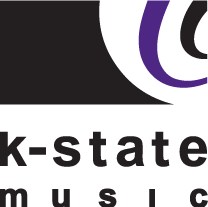 PROGRAMHowndawg Stomp . . . . . . . . . . . . . . . . . . . . . . . . . . . . . . . . . . . . . . . . . . . . . . .  Skip GraySydney Smith, euphoniumKaden Williams, euphoniumOlivia Franco, tubaChase Keesling, tubaA Day In the City . . . . . . . . . . . . . . . . . . . . . . . . . . . . . . . . . . . . . . . . . . . . . .  Howard BussIV. The Waitin’ in Line Blues						             (b. 1951)Austin Perr, euphoniumThe Big Horn Solo. . . . . . . . . . . . . . . . . . . . . . . . . . . . . . . . . . . . . . . . . . . . . . .  E. E. BiggsChase Wassom, tubaSongHwa Chae, pianoBallad . . . . . . . . . . . . . . . . . . . . . . . . . . . . . . . . . . . . . . . . . . . . . . . . . . . . . . Allen Vizzutti						                           	                          (b. 1952)Stazzi Simmons, euphoniumCzárdás . . . . . . . . . . . . . . . . . . . . . . . . . . . . . . . . . . . . . . . . . . . . . . . . . . . . . Vittorio Monti				                           	                                                   (1868-1922)Joey Lederhos, tubaSongHwa Chae, pianoBlue Grace . . . . . . . . . . . . . . . . . . . . . . . . . . . . . . . . . . . . . . . . . . . . . . . . .  Claire Sievers				                           	                       		           (b. 1981)Olivia Franco, tubaA Spring Morning . . . . . . . . . . . . . . . . . . . . . . . . . . . . . . . . . . . . . . . . . . . Toshio Mashima		 				                           	                      (1949-2016)Kaden Williams, euphonium_______________________Wednesday, March 27, 2024 - 7:30 PM – All Faiths Chapel, Kansas State UniversityFantasia . . . . . . . . . . . . . . . . . . . . . . . . . . . . . . . . . . . . . . . . . . . . . . . . . . . . . Gordon Jacob				                           	                                                   (1895-1984)	Sydney Smith, euphoniumSongHwa Chae, pianoWith a Little Bit of Flash . . . . . . . . . . . . . . . . . . . . . . . . . . . . . . . . . . . . . . . . . Peter RauchDrake Thompson, euphoniumAustin Perr, euphoniumLloyd Dodson III, tubaChase Wassom, tubaNew Kid. . . . . . . . . . . . . . . . . . . . . . . . . . . . . . . . . . . . . . . . . . . . . . . . . . .   Anna Baadsvik							                           	                           (b. 1966)Chase Keesling, tubaSongHwa Chae, pianoA Kraken’s One Day is As Another. . . . . . . . . . . . . . . . . . . . . . . . . . . . . .  Robert Denham					                           	                                         (b. 1972)Lloyd Dodson III, tubaSongHwa Chae, pianoSonata in e minor . . . . . . . . . . . . . . . . . . . . . . . . . . . . . . . . . . . . . . . .  Benedetto MarcelloI. Adagio	 				                           	                      (1686-1789)II. AllegroIII. LargoIV. AllegrettoDrake Thompson, euphoniumSongHwa Chae, piano